Pastor Arthur Jackson, III, Senior Pastor/Teacher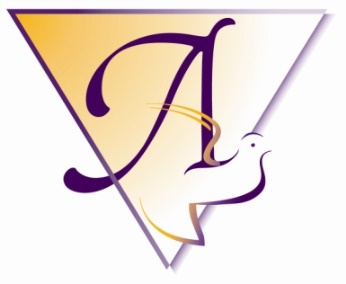 ANTIOCH MISSIONARY BAPTIST CHURCH OF MIAMI GARDENS21311 NW 34th Avenue  Miami Gardens, FL 33056  Website: www.antiochmiamigardens.org EDUCATIONAL SCHOLARSHIP GUIDELINESScholarship Coordinator:Shellie Thomas, Youth CoordinatorYouth and Young Adult MinistryThe Antioch Educational Scholarships are intended to provide financial assistance to members who have successfully completed high school and who plan to continue their education in an institution of higher learning or at a vocational/technical school. Antioch Missionary Baptist Church of Miami Gardens and the College Assistance Resource Efforts (C.A.R.E.) Ministry/College Assistance Program (C.A.P.) Ministry provide scholarship applications to interested members (high school graduates) of Antioch.  Applications are sent directly to members upon request and are also available in the vestibule area of the church.Applications must be completed in full and must be typed or printed neatly in black or blue ink.  Incomplete or late applications will not be accepted for consideration.Application submission deadline is May 10, 2021.  The Scholarship Coordinator MUST receive the scholarship application, supporting documents, and a current photo no later than 5:00 p.m. on Wednesday, May 3, 2021.  Mail complete application package to:Shellie Thomas, Youth CoordinatorYouth and Young Adult MinistryAntioch Missionary Baptist Church of Miami GardensAttn: Youth CoordinatorScholarship funds will not be disbursed until proof of enrollment in the college, university, or vocational/technical school is received by the Scholarship Coordinator.  Once proof of enrollment is received, the funds will be sent directly to the school in the student’s name.  Scholarship must be claimed by September 30, 2021 or the money will be forfeited.The recipients will be announced at the Baccalaureate Program on Sunday, June 13, 2021 (during the 11:00am service). Questions or inquiries may be directed to the Youth Coordinator at antiochCAREministry@gmail.com.Eligibility of applicants will be based on the individual criteria and requirements provided for each scholarship offered.  A complete list of scholarships is enclosed.The following items must be included with each member’s application.  Applicants are ineligible if these supporting materials are not included by the scholarship deadline.  Questions or concerns related to the submission of these items should be addressed directly to the Scholarship Coordinator.Academics:  Applicants must provide an official school transcript.  Transcripts should contain a scholastic average.  This average must be expressed either as a numerical percentage, such as 97% or as a ratio including the scale on which it is based, such as 3.85/4.0 scale.  A copy of the school’s grading system or a letter from a school official explaining the scale or grading system must accompany the application, if applicable.Recommendation letter from School / Community Leaders: Applicants must include a minimum of two recent reference letters.  Letters must be typewritten and include personal knowledge of the applicant’s activities and how s/he knows the applicant.  Reference providers must be at least 21 years of age.  Letters written by the applicant’s legal guardian, relative, Antioch staff, Selection Committee members, or committee spouses will not be accepted for consideration.  If you have any questions regarding the eligibility of a reference provider, please contact the Scholarship Coordinator for details.Ministry Participation: (Min. Wilson Pascal and Merit Scholarships ONLY) Applicants must include a Ministry Participation Form (included in this packet) completed by ministry leader or lead servant.  Written statement should include personal knowledge of the applicant’s involvement in ministry and how s/he has contributed to the church’s overall goals and objectives.Essay:  Each applicant must provide a 500-word essay. The essay should clearly indicate the importance of a college education and career goals as well as personal insights about the need for the scholarship. The applicant must prepare a cover page to include the member’s name, address, date, and essay topic: Why should award be given? The applicant must also detail his or her goals in the essay. Essays should be no more than two pages in length, not including the cover page, and must be typed and double-spaced.  The applicant’s name and personal information should not appear on any page of the essay other than the cover sheet.Applicants may apply for more than one scholarship.  However, only one scholarship will be awarded per recipient. To be eligible to apply for a scholarship, an applicant must meet the following criteria.  Carefully read all criteria before completing an application.  Pastor Arthur Jackson, III, Senior Pastor/Teacher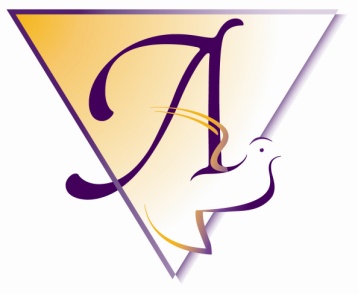 ANTIOCH MISSIONARY BAPTIST CHURCH OF MIAMI GARDENS21311 NW 34th Avenue  Miami Gardens, FL 33056  Website: www.antiochmiamigardens.org 2020-2021 SCHOLARSHIP APPLICATIONMail the complete application package to:Shellie Thomas,Youth CoordinatorANTIOCH M.B. CHURCH OF MIAMI GARDENS21311 NW 34th AvenueApplication MUST be received no later than May 10, 2021.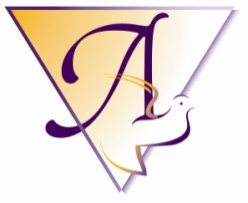 Transforming Lives Through MinistryMINISTRY PARTICIPATION FORMNote:	Gifts will be awarded to graduates who are ACTIVE in Ministry at Antioch.  All other graduates will receive a Certificate of Appreciation for their participation in the Baccalaureate Service program.Scholarship Application Summary Form and Cover Sheet Applicant’s name: ______________________________________Place a check mark on each line indicating that you have checked and double-checked that ALL items are included in your scholarship application packet.  The applicant and parent must sign below, and this Summary Form and Cover Sheet MUST be placed on the top of your packet.  Mail or drop off the complete packet to the church office IN A SEALED ENVELOPE.  Incomplete scholarship application packets will NOT be eligible for an award.  1.	_____	Scholarship Application Summary Form and Cover Sheet (this sheet on top) 2.	_____	Complete 2020-21 Scholarship Application Form 3.	_____	Complete 2020-21 Graduation Inquiry Form 4.	_____	Complete 2020-21 Ministry Participation Form 		(Pascal or Merit Scholarship ONLY)5.	_____	Official Transcript 6.	_____	College Acceptance Letter (copy)7.	_____	Two Letters of Recommendation (from non-family members) 		a.	school (ex. teacher, counselor, administrator) 		b.	community official or church leader (ex. coach, program director/leader, 				ministry lead servant, minister, deacon, deaconess)8.	_____	Essay 9.	_____	Recent photo (may be a copy) Applicant’s signature:	____________________________________Parent’s signature: 	____________________________________APPLICATION PROCEDUREAPPLICANT ELIGIBILITYSCHOLARSHIP REQUIREMENTSMIN. WILSON PASCAL  ACADEMIC SCHOLARSHIPNumber Available: 1Amount Awarded: TBAFunding will be awarded to current members of Antioch Missionary Baptist Church of Miami Gardens who are active in ministry.  Members must:have a minimum cumulative GPA of 3.5 or higher.have a letter of acceptance from an accredited college, university, or vocational/technical school.be willing to uphold the goals and objectives of the church.MERIT  SCHOLARSHIPNumber Available: 1Amount Awarded: TBAFunding will be awarded to current members of Antioch Missionary Baptist Church of Miami Gardens who are active in ministry.  Members must:have a minimum cumulative GPA of 3.0 or higher.have a letter of acceptance from an accredited college, university, or vocational/technical school.be willing to uphold the goals and objectives of the church.EDUCATIONAL  SCHOLARSHIPNumber Available: 1Amount Awarded: TBAFunding will be awarded to current members of Antioch Missionary Baptist Church of Miami Gardens.  Members must:have a minimum cumulative GPA of 2.0 or higher.have a letter of acceptance from an accredited college, university, or vocational/technical school.be willing to uphold the goals and objectives of the church.APPLICANT INFORMATIONAPPLICANT INFORMATIONAPPLICANT INFORMATIONAPPLICANT INFORMATIONAPPLICANT INFORMATIONAPPLICANT INFORMATIONAPPLICANT INFORMATIONAPPLICANT INFORMATIONAPPLICANT INFORMATIONAPPLICANT INFORMATIONAPPLICANT INFORMATIONAPPLICANT INFORMATIONAPPLICANT INFORMATIONAPPLICANT INFORMATIONAPPLICANT INFORMATIONName:Date of Birth: Date of Birth: Date of Birth: Current Address:Current Address:City:Zip Code:Zip Code:Zip Code:Social Security #:Social Security #:Home Telephone #:Home Telephone #:Home Telephone #:Alt. Telephone #:Alt. Telephone #:Alt. Telephone #:Alt. Telephone #:E-mail address:E-mail address:Current Grade Point Average (GPA):Current Grade Point Average (GPA):Current Grade Point Average (GPA):Current Grade Point Average (GPA):Current Grade Point Average (GPA):SCHOLARSHIP TYPESCHOLARSHIP TYPESCHOLARSHIP TYPESCHOLARSHIP TYPESCHOLARSHIP TYPESCHOLARSHIP TYPESCHOLARSHIP TYPESCHOLARSHIP TYPESCHOLARSHIP TYPESCHOLARSHIP TYPESCHOLARSHIP TYPESCHOLARSHIP TYPESCHOLARSHIP TYPESCHOLARSHIP TYPESCHOLARSHIP TYPE Min. Pascal Academic Scholarship (GPA 3.5 or higher and active in ministry) Min. Pascal Academic Scholarship (GPA 3.5 or higher and active in ministry) Min. Pascal Academic Scholarship (GPA 3.5 or higher and active in ministry) Min. Pascal Academic Scholarship (GPA 3.5 or higher and active in ministry) Min. Pascal Academic Scholarship (GPA 3.5 or higher and active in ministry) Merit Scholarship (GPA 3.0 or higher and active in ministry) Merit Scholarship (GPA 3.0 or higher and active in ministry) Merit Scholarship (GPA 3.0 or higher and active in ministry) Merit Scholarship (GPA 3.0 or higher and active in ministry) Merit Scholarship (GPA 3.0 or higher and active in ministry) Merit Scholarship (GPA 3.0 or higher and active in ministry) Educational Scholarship (GPA 2.0 or higher) Educational Scholarship (GPA 2.0 or higher) Educational Scholarship (GPA 2.0 or higher) Educational Scholarship (GPA 2.0 or higher)MINISTRY INVOLVEMENT (Pascal and Merit Scholarships ONLY)MINISTRY INVOLVEMENT (Pascal and Merit Scholarships ONLY)MINISTRY INVOLVEMENT (Pascal and Merit Scholarships ONLY)MINISTRY INVOLVEMENT (Pascal and Merit Scholarships ONLY)MINISTRY INVOLVEMENT (Pascal and Merit Scholarships ONLY)MINISTRY INVOLVEMENT (Pascal and Merit Scholarships ONLY)MINISTRY INVOLVEMENT (Pascal and Merit Scholarships ONLY)MINISTRY INVOLVEMENT (Pascal and Merit Scholarships ONLY)MINISTRY INVOLVEMENT (Pascal and Merit Scholarships ONLY)MINISTRY INVOLVEMENT (Pascal and Merit Scholarships ONLY)MINISTRY INVOLVEMENT (Pascal and Merit Scholarships ONLY)MINISTRY INVOLVEMENT (Pascal and Merit Scholarships ONLY)MINISTRY INVOLVEMENT (Pascal and Merit Scholarships ONLY)MINISTRY INVOLVEMENT (Pascal and Merit Scholarships ONLY)MINISTRY INVOLVEMENT (Pascal and Merit Scholarships ONLY)Ministry Name:Ministry Name:Lead Servant: Contact #:Contact #:REFERENCESREFERENCESREFERENCESREFERENCESREFERENCESREFERENCESREFERENCESREFERENCESREFERENCESREFERENCESREFERENCESREFERENCESREFERENCESREFERENCESREFERENCESName:Name:Relationship:Relationship:Relationship:Telephone #:Telephone #:Telephone #:Telephone #:Name:Name:Relationship:Relationship:Relationship:Telephone #:Telephone #:Telephone #:Telephone #:Name:Name:Relationship:Relationship:Relationship:Telephone #:Telephone #:Telephone #:Telephone #:CERTIFICATION – To Be Signed By All ApplicantsCERTIFICATION – To Be Signed By All ApplicantsCERTIFICATION – To Be Signed By All ApplicantsCERTIFICATION – To Be Signed By All ApplicantsCERTIFICATION – To Be Signed By All ApplicantsCERTIFICATION – To Be Signed By All ApplicantsCERTIFICATION – To Be Signed By All ApplicantsCERTIFICATION – To Be Signed By All ApplicantsCERTIFICATION – To Be Signed By All ApplicantsCERTIFICATION – To Be Signed By All ApplicantsCERTIFICATION – To Be Signed By All ApplicantsCERTIFICATION – To Be Signed By All ApplicantsCERTIFICATION – To Be Signed By All ApplicantsCERTIFICATION – To Be Signed By All ApplicantsCERTIFICATION – To Be Signed By All ApplicantsI have read and understand the enclosed information.  I affirm that the information I have provided on this application form and any additional materials that I submit related to the educational scholarship process are complete, accurate and true to the best of my knowledge.  I understand that providing false information may result in forfeiture of scholarship funds.I have read and understand the enclosed information.  I affirm that the information I have provided on this application form and any additional materials that I submit related to the educational scholarship process are complete, accurate and true to the best of my knowledge.  I understand that providing false information may result in forfeiture of scholarship funds.I have read and understand the enclosed information.  I affirm that the information I have provided on this application form and any additional materials that I submit related to the educational scholarship process are complete, accurate and true to the best of my knowledge.  I understand that providing false information may result in forfeiture of scholarship funds.I have read and understand the enclosed information.  I affirm that the information I have provided on this application form and any additional materials that I submit related to the educational scholarship process are complete, accurate and true to the best of my knowledge.  I understand that providing false information may result in forfeiture of scholarship funds.I have read and understand the enclosed information.  I affirm that the information I have provided on this application form and any additional materials that I submit related to the educational scholarship process are complete, accurate and true to the best of my knowledge.  I understand that providing false information may result in forfeiture of scholarship funds.I have read and understand the enclosed information.  I affirm that the information I have provided on this application form and any additional materials that I submit related to the educational scholarship process are complete, accurate and true to the best of my knowledge.  I understand that providing false information may result in forfeiture of scholarship funds.I have read and understand the enclosed information.  I affirm that the information I have provided on this application form and any additional materials that I submit related to the educational scholarship process are complete, accurate and true to the best of my knowledge.  I understand that providing false information may result in forfeiture of scholarship funds.I have read and understand the enclosed information.  I affirm that the information I have provided on this application form and any additional materials that I submit related to the educational scholarship process are complete, accurate and true to the best of my knowledge.  I understand that providing false information may result in forfeiture of scholarship funds.I have read and understand the enclosed information.  I affirm that the information I have provided on this application form and any additional materials that I submit related to the educational scholarship process are complete, accurate and true to the best of my knowledge.  I understand that providing false information may result in forfeiture of scholarship funds.I have read and understand the enclosed information.  I affirm that the information I have provided on this application form and any additional materials that I submit related to the educational scholarship process are complete, accurate and true to the best of my knowledge.  I understand that providing false information may result in forfeiture of scholarship funds.I have read and understand the enclosed information.  I affirm that the information I have provided on this application form and any additional materials that I submit related to the educational scholarship process are complete, accurate and true to the best of my knowledge.  I understand that providing false information may result in forfeiture of scholarship funds.I have read and understand the enclosed information.  I affirm that the information I have provided on this application form and any additional materials that I submit related to the educational scholarship process are complete, accurate and true to the best of my knowledge.  I understand that providing false information may result in forfeiture of scholarship funds.I have read and understand the enclosed information.  I affirm that the information I have provided on this application form and any additional materials that I submit related to the educational scholarship process are complete, accurate and true to the best of my knowledge.  I understand that providing false information may result in forfeiture of scholarship funds.I have read and understand the enclosed information.  I affirm that the information I have provided on this application form and any additional materials that I submit related to the educational scholarship process are complete, accurate and true to the best of my knowledge.  I understand that providing false information may result in forfeiture of scholarship funds.I have read and understand the enclosed information.  I affirm that the information I have provided on this application form and any additional materials that I submit related to the educational scholarship process are complete, accurate and true to the best of my knowledge.  I understand that providing false information may result in forfeiture of scholarship funds.Signature of Applicant:Signature of Applicant:Signature of Applicant:Date:Date:Date:Date:Date:Signature of Parent or Guardian:Signature of Parent or Guardian:Signature of Parent or Guardian:Signature of Parent or Guardian:Date:Date:Date:Date:Date:Pastor Arthur Jackson, III, Senior Pastor/TeacherANTIOCH MISSIONARY BAPTIST CHURCH OF MIAMI GARDENS21311 NW 34th Avenue  Miami Gardens, FL 33056Telephone: (305) 624-8170  Fax: (305) 620-11552021 GRADUATION INQUIRY FORMGraduate Information                                     PLEASE PRINT	Name _______________________________________	Telephone _____________________________Email _______________________________________	Alt. Tel. ________________________________Graduated from:School _____________________________________________________________________________Parent Information:Name ______________________________________________________________________________Telephone ______________________________	Email  ____________________________________MINISTRY ____________________________________________________________________________________________LEAD SERVANT ________________________________________	EMAIL ______________________________________TELEPHONE # _______________________________________	ALT TEL. # _____________________________________	PLEASE DESCRIBE THE GRADUATE’S SERVICE IN MINISTRY AT ANTIOCH  (Use back if needed)____________________________________________________________________________________________________________________________________________________________________________________________________________________________________________________________________________________________________________________________________________________________________________________________________________________________________________________________________________________________________________________________________________________________________________________________________________________________________